(Reprendre le contenu de la mention figurant dans l’avis d’appel à la concurrence ou l’invitation à candidater ; en cas de publication sur un site adapté (PLACE) ou d’une annonce au Journal officiel de l’Union européenne, la simple indication de la référence à cet avis est suffisante ; dans tous les cas, l’indication du numéro de référence attribué au dossier par l’acheteur est également une information suffisante.)Ministère des arméesDirection générale de l’armement (DGA) – Direction des opérations (DO)Services des achats d’armement (S2A)(Reprendre le contenu de la mention figurant dans l’avis d’appel à la concurrence ou l’invitation à candidater; en cas de publication sur un site adapté (PLACE) ou d’une annonce au Journal officiel de l’Union européenne, la simple indication de la référence à cet avis est suffisante ; dans tous les cas, l’indication du numéro de référence attribué au dossier par l’acheteur est également une information suffisante.)(Cocher la case correspondante.)La candidature est présentée : pour le marché public (en cas de non allotissement) ; pour tous les lots de la procédure de passation du marché public ; pour le(s) lot(s) n°……. de la procédure de passation du marché public (en cas d’allotissement ; si les lots n’ont pas été numérotés, indiquer ci-dessous l’intitulé du ou des lots tels qu’ils figurent dans l’avis d'appel à la concurrence ou l’invitation à confirmer l’intérêt).(Cocher la case correspondante.) Le candidat se présente seul :[Indiquer le nom commercial et la dénomination sociale du candidat individuel, les adresses de son établissement et de son siège social (si elle est différente de celle de l’établissement), son adresse électronique, ses numéros de téléphone et de télécopie et son numéro SIRET ; à défaut, un numéro d’identification européen ou international ou propre au pays d’origine du candidat issu d’un répertoire figurant dans la liste des ICD.] Nom commercial et dénomination sociale de l’unité ou de l’établissement qui exécutera la prestation : Adresses postale et du siège social (si elle est différente de l’adresse postale) :Adresse électronique :Numéros de téléphone:Numéro SIRET, à défaut, un numéro d’identification européen ou international ou propre au pays d’origine de l’opérateur économique issu d’un répertoire figurant dans la liste des ICD : Le candidat est un groupement d’entreprises : conjoint		OU		 solidaireEn cas de groupement conjoint, le mandataire est solidaire : Non		OU		 Oui(Tous les membres du groupement remplissent le tableau ci-dessous. En cas de groupement conjoint, les membres du groupement indiquent également dans ce tableau la répartition des prestations que chacun d’entre eux s’engage à réaliser. Ajouter autant de lignes que nécessaires.)(*) Préciser l’adresse du siège social du membre du groupement si elle est différente de celle de l’établissement.(**) Pour les groupements conjoints. Lorsque la candidature est présentée sous forme de groupement solidaire, le renseignement de cette rubrique est inutile.(***) A défaut, un numéro d’identification européen ou international ou propre au pays d’origine du candidat issu d’un répertoire figurant dans la liste des ICD.F1 – Exclusions de la procédure et déclarations sur l’honneurLe candidat individuel, ou chaque membre du groupement, déclare sur l’honneur :ne pas entrer dans l’un des cas d’exclusion prévus aux articles L. 2341-1 à L. 2341-3 ou aux articles L. 2141-7 à L. 2141-10 du code de la commande publique*.qu’il satisfait aux obligations concernant l’emploi des travailleurs handicapés définis aux articles L.5212-1 à 11 du code du travail (ou à des dispositions équivalentes dans son pays d’origine pour un candidat établi à l’étranger ou chaque  membre  établi à l’étranger du groupement).Afin d’attester que le candidat individuel, ou chaque membre du groupement, n’est pas dans un de ces cas d’exclusion, cocher la case suivante : (*) Lorsqu'un opérateur économique est, au cours de la procédure de passation d'un marché, placé dans l'un des cas d'exclusion supra du code de la commande publique, il informe sans délai l'acheteur de ce changement de situation.F2 - CapacitésLe candidat individuel, ou les membres du groupement, produisent, aux fins de vérification de l’aptitude à exercer l’activité professionnelle, de la capacité économique et financière et des capacités techniques et professionnelles : (Cocher la case correspondante.) le formulaire DC2.	 les documents établissant ses capacités, tels que demandés dans les documents de la consultation (*).(*) Attention, dans le cadre d’un marché public de défense ou de sécurité (procédure formalisée), certains documents de preuve sont à fournir au stade de la candidature ; il convient alors de vérifier attentivement les exigences fixées dans les documents de la consultation. Les membres du groupement désignent le mandataire suivant :[Indiquer le nom commercial et la dénomination sociale du mandataire, les adresses de son établissement et de son siège social (si elle est différente de celle de l’établissement), son adresse électronique, ses numéros de téléphone et de télécopie et son numéro SIRET ; à défaut, un numéro d’identification européen ou international ou propre au pays d’origine du candidat issu d’un répertoire figurant dans la liste des ICD].] Nom commercial et dénomination sociale de l’unité ou de l’établissement qui exécutera la prestation : Adresses postale et du siège social (si elle est différente de l’adresse postale) :Adresse électronique :Numéros de téléphone:Numéro SIRET, à défaut, un numéro d’identification européen ou international ou propre au pays d’origine de l’opérateur économique issu d’un répertoire figurant dans la liste des ICD :Le mandataire devra fournir un document d’habilitation par les autres membres du groupement et précisant les conditions de cette habilitation. Ce document est à fournir dès le dépôt de la candidature.Le présent DC1 doit être signé par une personne nominativement identifiée dans l’hypothèse où cette signature a été exigée dans les documents de la consultation. La preuve de cette habilitation nominative du signataire doit être fournie : à ce titre, un numéro unique d’identification de l’opérateur économique (numéro SIREN permettant à l’acheteur d’accéder aux informations pertinentes par le biais d’un système électronique mentionné au 1° de l’article R2143-13 du code de la commande publique) ou, à défaut, un extrait K, K-bis ou D1 récent, peut être transmis.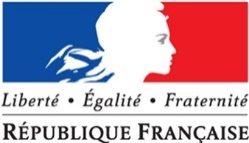    MINISTERE DES ARMEESMARCHéS PUBLICS DE DEFENSE OU DE SECURITELettre de candidature (modèle DGA)designation du mandataire par ses co-traitantsDc1Le formulaire DC1 (modèle DGA) est un modèle de lettre de candidature, qui peut être utilisé par les candidats aux marchés publics (marchés ou accords-cadres) de défense ou de sécurité pour présenter leur candidature.En cas d’allotissement, ce document peut être commun à plusieurs lots.En cas de candidature groupée, chaque membre du groupement renseigne le formulaire, et produit les renseignements ou documents demandés par l’acheteur (formulaire DC2). Il est fortement conseillé de ne présenter qu’un DC1 commun à tous les cotraitants en cas de candidature groupée.Il est rappelé qu’en application du code de la commande publique, et notamment ses articles L. 1110-1, R. 23612-1 à R. 2362-6, R. 2362-7, R. 2362-8, R. 2362-9 à R. 2362-12, et R. 2362-13 à R. 2362-18 , le vocable de « marché public de défense ou de sécurité » recouvre également  les marchés de partenariat, les partenariats d’innovation ainsi que les marchés subséquents et les marchés spécifiques, indépendamment des techniques d’achats utilisées (accords-cadres s’exécutant par la conclusion de marchés subséquents ou par l’émission de bons de commande, catalogues électroniques et enchères électroniques), qu’ils soient ou non soumis aux obligations relatives à la préparation et à la passation prévues par ce code. Dans tous ces cas, le présent formulaire type est utilisable. Ce formulaire peut être utilisé dans le cadre d’une procédure, soumise au livre III comme au livre V du code de la commande publique et quel que soit le seuil de procédure.A - Identification de l’acheteurB - Objet de la consultationC - Objet de la candidatureD - Présentation du candidatE - Identification des membres du groupement et répartition des prestationsN°duLotNom commercial et dénomination sociale, adresse de l’établissement (*),adresse électronique, numéros de téléphone et de télécopie, numéro SIRETdes membres du groupement (***)Prestations exécutées par les membres du groupement (**)F - Engagements du candidat individuel ou de chaque membre du groupementG - Désignation du mandataire (en cas de groupement)H – Signature du DC1 (le cas échéant)